План – конспект урокаВид занятий    Рисование по представлению Тема урока      «Оверлеппинг» Тип урока        КомбинированныйЦель урока      Выполнить декоративный натюрморт в технике оверлеппинг.Задачи:а) обучающие          - Закрепить  правила, принципы и средства композиции.                        - Дать понятия равновесия, оверлеппинга.                       - Научить находить композиционный центр.б) развивающие      - Развить художественный вкус, способности к рисованиюв) воспитательные  - Воспитывать аккуратность, усидчивость Оборудование урокаа) для учителя    - презентация по теме урока;                             - работы из методического фонда;б) для учащихся  - бумага формата А3, карандаш, ластик, глеевая ручка или тушь.Оформление классной доски 1 .Дата________               2 .Тема урока_Оверлеппинг          3. Пед. рисунок, образцы работ из методического фонда.Ход урокаОрганизационная часть- Приветствие. - Сегодня мы познакомимся с необычной техникой изображения декоративного натюрморта- оверлеппингом. Посмотрите, пожалуйста, на доску, перед вами два натюрморта и оба написаны в разных техниках – реалистичной и декоративной.Сообщение новых знанийДекоративный  натюрморт  характерен  условным  изображением  реальной постановки  и  исключает  ряд  постановочных  задач  реалистического  изображения, таких, как: отображение  воздушного  пространства и  материальности. Условностью  так  же  является  плановость  изображения. В декоративном натюрморте на первый план выступают следующие задачи: цветовая композиция, в которой цвета не столько отражают реальные взаимосвязи  предметов  постановки, сколько  условную  задачу  заранее продуманного  колорита, то есть колорита, построенного на нюансе, контрасте, монохромии. В  декоративном  натюрморте  важным  является  также композиционно  выверенное  построение  линий, контуров,  их движение  и  взаимодействие  с  пятном. Допустимым  является  также  использование  орнаментов,  узоров как составляющей  части  декоративного  натюрморта. Благодаря  этим  новым  задачам  появляется  возможность  развития композиционных  навыков,  цветового  построения. Основной  задачей  в  декоративном  натюрморте  является  задача  стилизации  как  предметов,  их  формы,  характера,  так  и  цвета,  тонов. Таким образом, мы видим, что в отличие от реального натюрморта после стилизации в декоративном натюрморте предметы могут принципиально изменять свой характер, цвет, перспективу.- Давайте вспомним,  какие правила композиции мы уже знаем?Предметы не должны быть большими или маленькими относительно вашего формата. Композиция должна быть уравновешенной.– Эти правила присутствуют и в декоративной композиции. А теперь посмотрите на эту схему (1слайд  «Равновесие»). О чем мы сейчас будем говорить?О равновесии.– Кто скажет, уравновешена ли композиция представленная на верху?– Нет.– А как мы можем ее уравновесить? Две нижние картинки вам подскажут.– Можем добавить к маленькому предмету еще один предмет. Можем сдвинуть большой предмет к центру.– Правильно. Равновесие мы чувствием. Чтобы наша композиция была уравновешенной, необходимо чтобы предметы вписывались в правильную геометрическую форму, как представлено на рисунке. (2 слайд). Какие это формы на работах?– Квадрат, треугольник.– Еще в декоративной композиции равновесия можно добиться путем членения плоскости на светлые и темные участки. Здесь главная задача -уравновесить свет и тень, как на этом рисунке. (3слайд Рисунок с членением плоскости). А теперь посмотрите на все представленные композиции. Как предметы расположены на плоскости, они разрознены или как-то собраны? – Предметы объединены– А как?– Один предмет перекрывает другой.  – Совершенно верно. Это называется прием оверлеппинга (словарное слово на доске) – частичное совпадение  или наложение одной формы на другую. Посмотрите на таблицу ( 3слайд Рисунок с членением плоскости) При перекрытии одного предмета другим контур может просвечивать сквозь заслоняющий его предмет. В декоративной композиции существует такой прием. Так же, предметы могут быть объединены какими- либо дополнительными линиями фона, тенями и т.д. Но композиция должна строиться так, чтобы от нее нельзя было убрать ни кусочка без ущерба для целого.– Теперь давайте вспомним , что такое композиционный центр?– Центральная точка – главная в композиции.– А как можно найти композиционный центр? Посмотрите на следующий слайд (4 слайд)– Сгущение элементов в одном месте.– Выделяется центр тоном.– Показывается контрастной формой предмета.– Размеры доминанты увеличиваются.– Приемом композиционной паузы выделяем центр.– Правильно. А теперь посмотрите на эту схему (5 слайд Рисунок пейзажа с указанием планов). Вы пользовались ей при рисовании пейзажа. Что показывает эта схема?– Планы картины. Передний, средний и дальний план.- Давайте посмотрим на представленные декоративные композиции (6 слайд Примеры работ в технике оверлеппинг), что вы можете сказать о плановости?– Ее нет. Все предметы находятся на втором плане.– Совершенно верно. В декоративной композиции все предметы часто находятся в одной плоскости. Сегодня на уроке  мы будем составлять декоративный натюрморт с элементами регионального компонента.Практическая работа- В декоративном рисунке мы будем использовать не реальные предметы а стилизованные.– Композицию будем оценивать по следующим критериям:– Равновесие.– Неделимость композиции.– Ритм.– Композиционный центр.– Расположение предметов в одной плоскостиПриступая к работе, помните, что основное внимание нужно сосредоточить на прорисовке предметов и других особенностей поверхности, а передачей объема, светотени можно пренебречь, отказаться от них, тогда изображение получится плоским, прозрачным.Приступаем к работе.Подведение итогов. Закрепление полученного материала.- В чём отличие между декоративным и живописным натюрмортом?- Что такое оверлеппинг?Завершение урока, задание на дом.На этом наше занятие заканчивается. В следующий раз принесите, пожалуйста, гуашь, кисти, бумагу.-До встречи на следующем занятии.1слайд Рисунок пейзажа с указанием планов 2 слайд 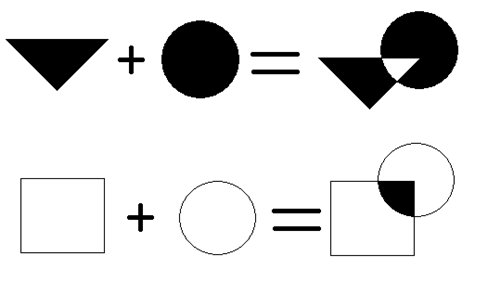 3слайд Рисунок с членением плоскости 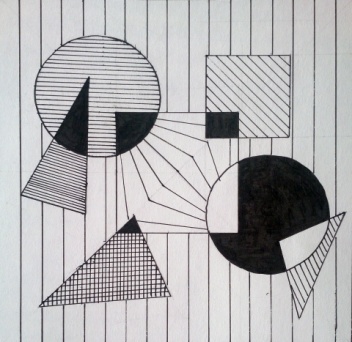 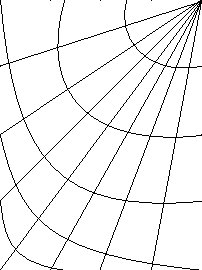 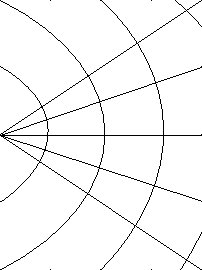 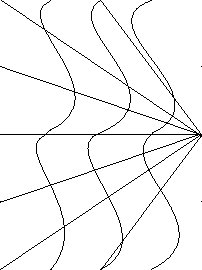 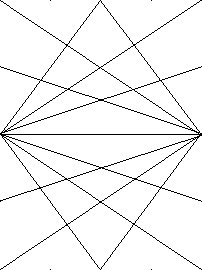 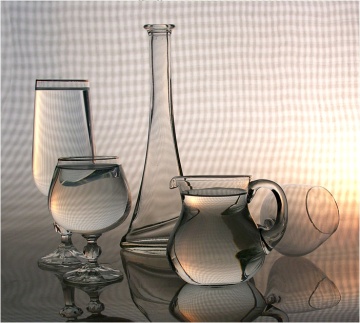 4слайд Композиционный центр 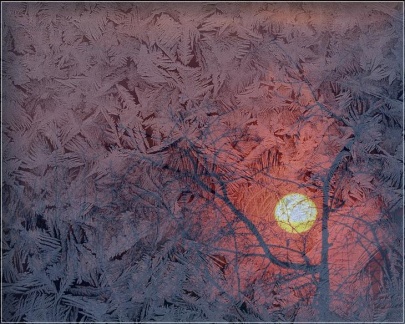 5 слайд Рисунок пейзажа с указанием планов 6слайд Примеры работ в технике оверлеппинг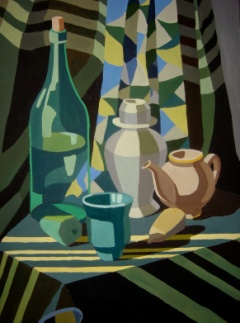 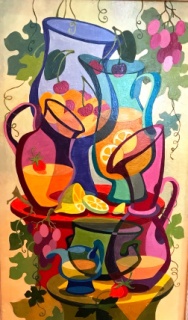 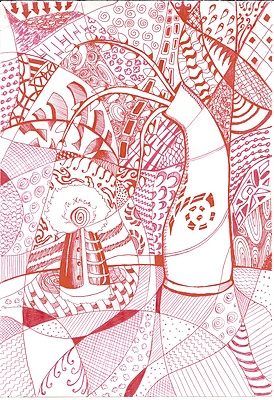 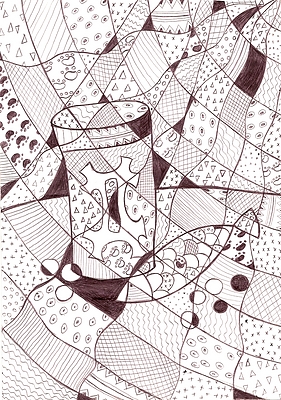 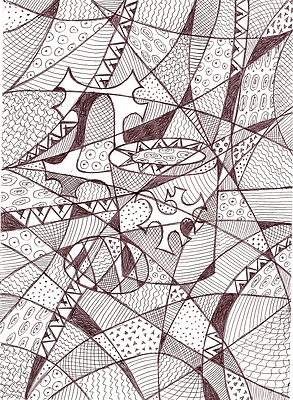 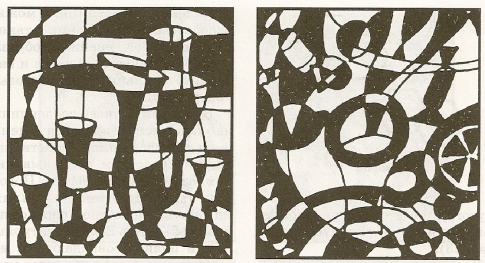 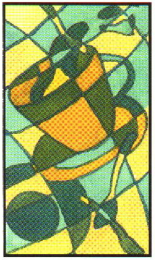 